The Official Northern Ireland Open Karate Championship 2019BELFAST.   Event Notes to Team Managers.1. The stadium will be open at 8.00am. All competitors, referees, staff, helpers must be at the stadium @ 8.00am. Competitors will be directed to the changing rooms and Holding Hall on the top floor. In the Holding Hall you will be prepared for your events and taken to the Competition Hall 15 min’s ahead of the start time. Start times on the schedule are a guide. We will press on with events throughout the day so your event may be earlier than scheduled. Check the schedule for the 1st events. We will not wait. 2. The event must start at 9.00am. We have a packed schedule to get through. We will not wait.3. It is the responsibility of the Team Coach to have the competitor ready to compete with gi, protective equipment etc. Competitors found not to have the correct protection will be disqualified. Kumite competitors must wear BOTH grade and Aka/Shiro belts. There is no 1 minute preparation time to fix gi’s and belts – you must arrive at the tatami ready to compete. We will not wait.4. All competitors must have a competitor ID card and wear a competitor number on their back. These items will be provided for you before the event or in the Holding Hall. They will only be issued to teams that have already paid entrance fees. If you are not present at 8.00am your competitors run the risk of missing their event.  We will not wait.5. You must check the schedule of events.6. Kumite: Referee’s will be instructed to award scores only for those efforts that contain the 6 scoring criteria (good form, correct attitude, strong vigour, correct distance, proper timing, zanshin). Jumping around and turning away after scoring attempts will only attract warnings and penalties. WKC rules permit controlled head contact for all age groups. Inflicting injuries will only attract warnings and penalties.  7. Kumite & Kata: There is no repechage. One must compete for 3rd place.WKC encourages spirited competition in kata, kumite Sanbon and kumite Ippon.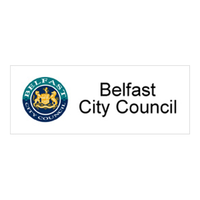 